Директору филиала АО "Русская Телефонная Компания"Галушко Евгению ПавловичуЮридический адрес: 109147, г. Москва, ул. Воронцовская д.5, стр.2Почтовый адрес: 119180 г. Москва, Голутвинский 1-ый пер., д.2/10, стр. 2От Шагиной Людмилы Юрьевны, проживающаяпо адресу: г.Владимир, ул. 1 ая Пионерская дом 32 кв 34ПРЕТЕНЗИЯ19 ноября 2019 г я, Шагина Людмила Юрьевна приобрела в вашем магазине сотовый телефон Apple IPxone XR 128 Gb white, стоимостью 52 955,37 что подтверждается кассовым чеком. Приобретенный мной товар ненадлежащего качества, спустя неделю, во время гарантийного срока были замечены дефекты такие как: зарядное устройство не показывает 100% и при записи видео, звук не поступает в телефон. 27 ноября я, Шагина Л.Ю. обратилась в сотовый салон «МТС» по адресу: ул. Б. Московская дом 19А ТЦ «Торговые ряды» с целью расторгнуть договор купли-продажи так как сот.телефон неисправен. Менеджер сотового салон «МТС» Ахмедов Канан Захид Оглы произвел осмотр внешнего вида сотового телефона, а также сделал сброс всех настоек для проверки звука на телефоне, но это помогло на некоторое время, после очередной записи видео, снова не было звука. Менеджер предложил отправить телефон на диагностику для проверки, где указал все дефекты со слов владельца (Шагиной Л.Ю.), а также указал внешний вид сотового телефона: новый, без дефектов. Комплектация: аппарат, коробка, колонки/наушники, блок питания (шнур питания), кассовый чек(копия). Спустя 2 недели (11 декабря 2019 г) пришел ответ от салона сотовой связи «МТС» о том, что телефон пришел из сервисного центра. 12 декабря 2019 г. я, Шагина Л.Ю. пришла в салон, где меня ознакомили с заключением сервисного центра, проводя осмотр на месте были замечены явные дефекты на защитном стекле, а также возможно и на самом стекле, такие как: вздутие и внутренний скол. После чего я отказалась забирать сотовый телефон так как, его состоянии не соответствует заявленному и с заключением диагностики я не согласна, так как конкретно ничего не сказали по поводу аккумулятора, а по поводу звука сослались на пленку расположенной на задней панели, хотя перед отправкой на диагностику менеджер сотового салон «МТС» Ахмедов Канан Захид Оглы произвел осмотр внешнего вида сотового телефона, а также расположение задней пленки которое не мешало работе микрофона при записи видео. Телефон находится в салоне «МТС» по адресу: г. Владимир ул. Б. Московская дом 19А ТЦ «Торговые ряды».  На основании изложенного, ПРОШУВернуть уплаченную за товар денежную сумму и возместить ущерб за защитное стекло в размере 2000 рублей в течении 10 дней с момента получения настоящей претензии.В случае невыполнения требований я буду вынуждена обратиться в суд за защитой своих прав с взысканием процентов, штрафа и представительских услуг. Предлагаю спор решить в досудебном порядке.Ответ прошу сообщить в письменной форме по электронному адресу: filippova199773@gmail.com не позднее 10 дней с момента получения претензии.Перечень прилагаемых к претензии документов:Заявление на диагностику, а также документ в котором прописывается состояние внешнего вида сотового телефона, полная комплектация. (фото копии)Заключение (акт) сервисного центра (фото копии)Кассовый чек (фото копии)                                                                                        30.12.2019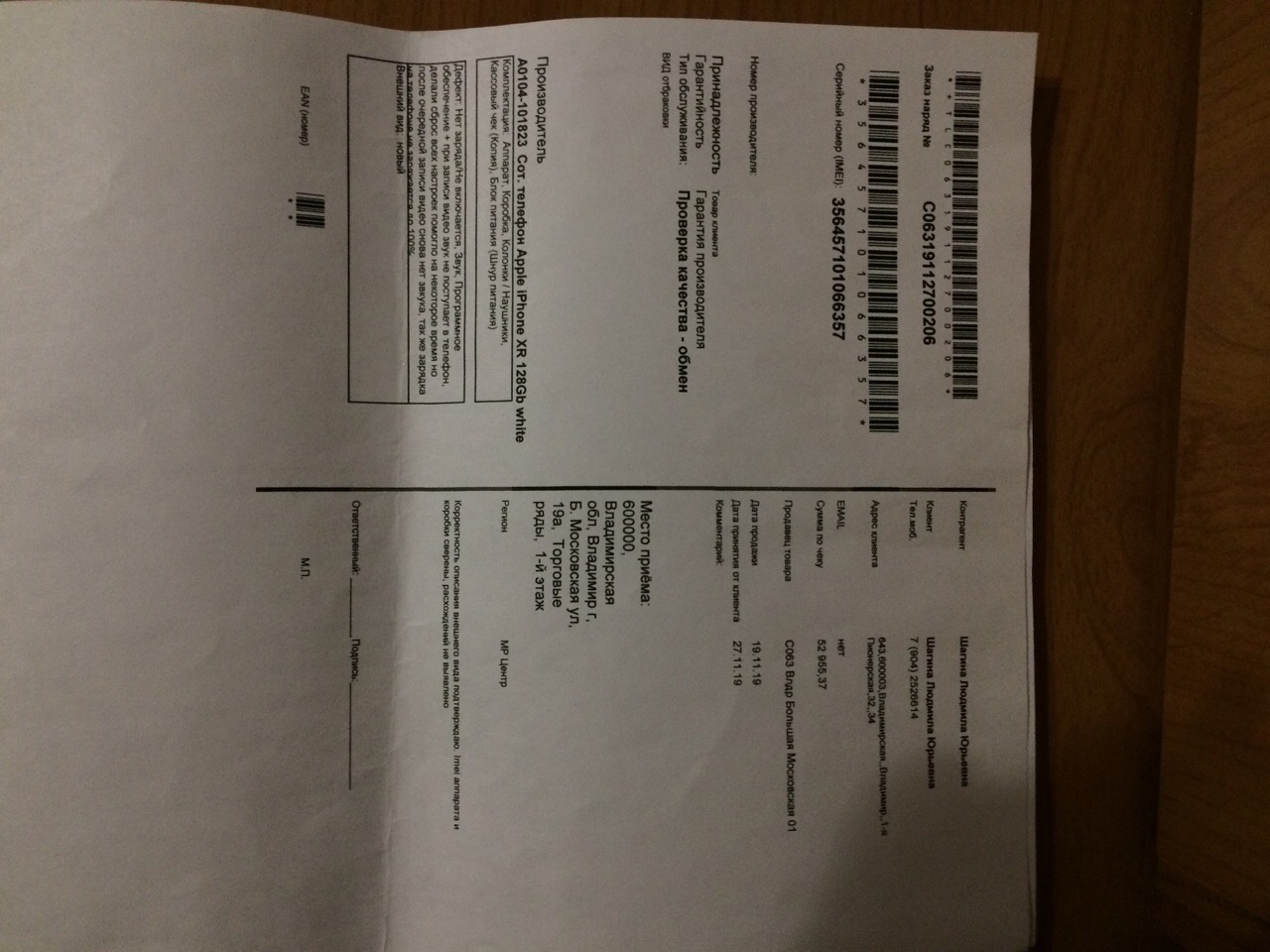 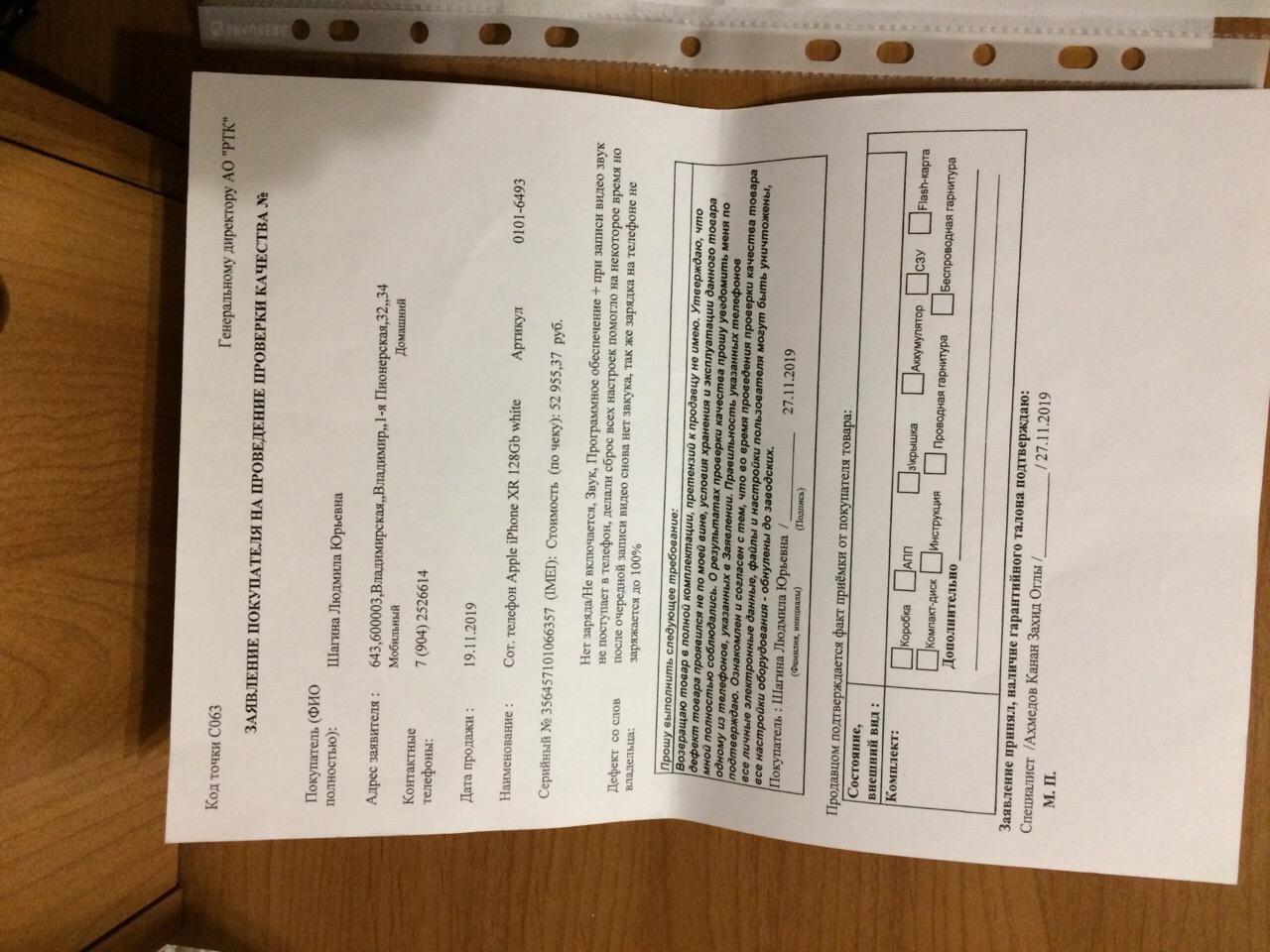 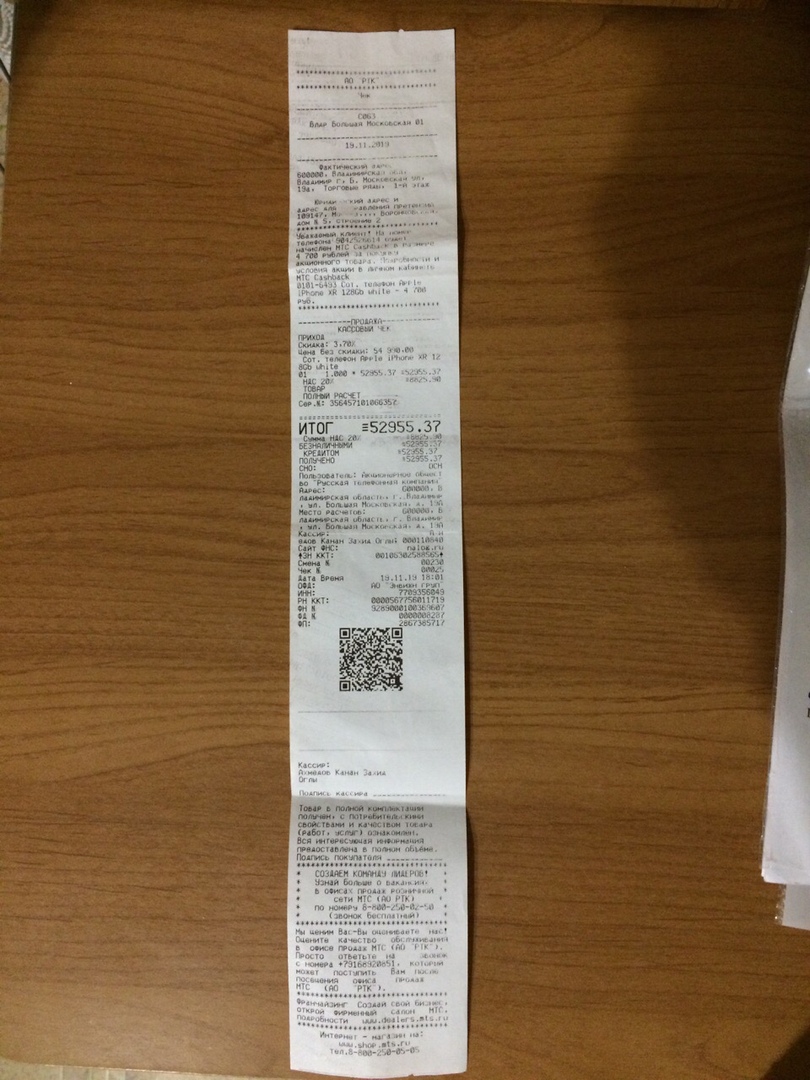 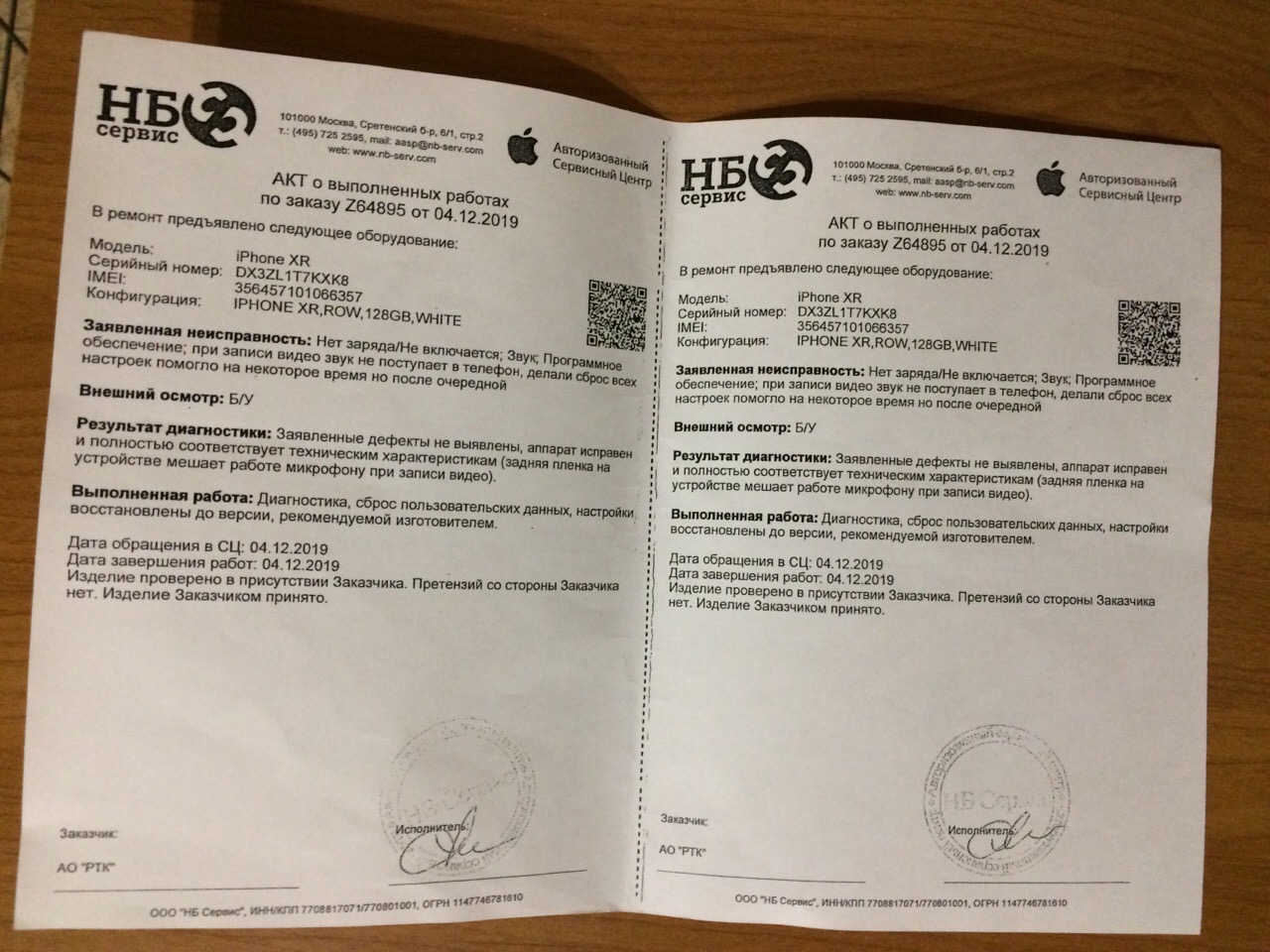 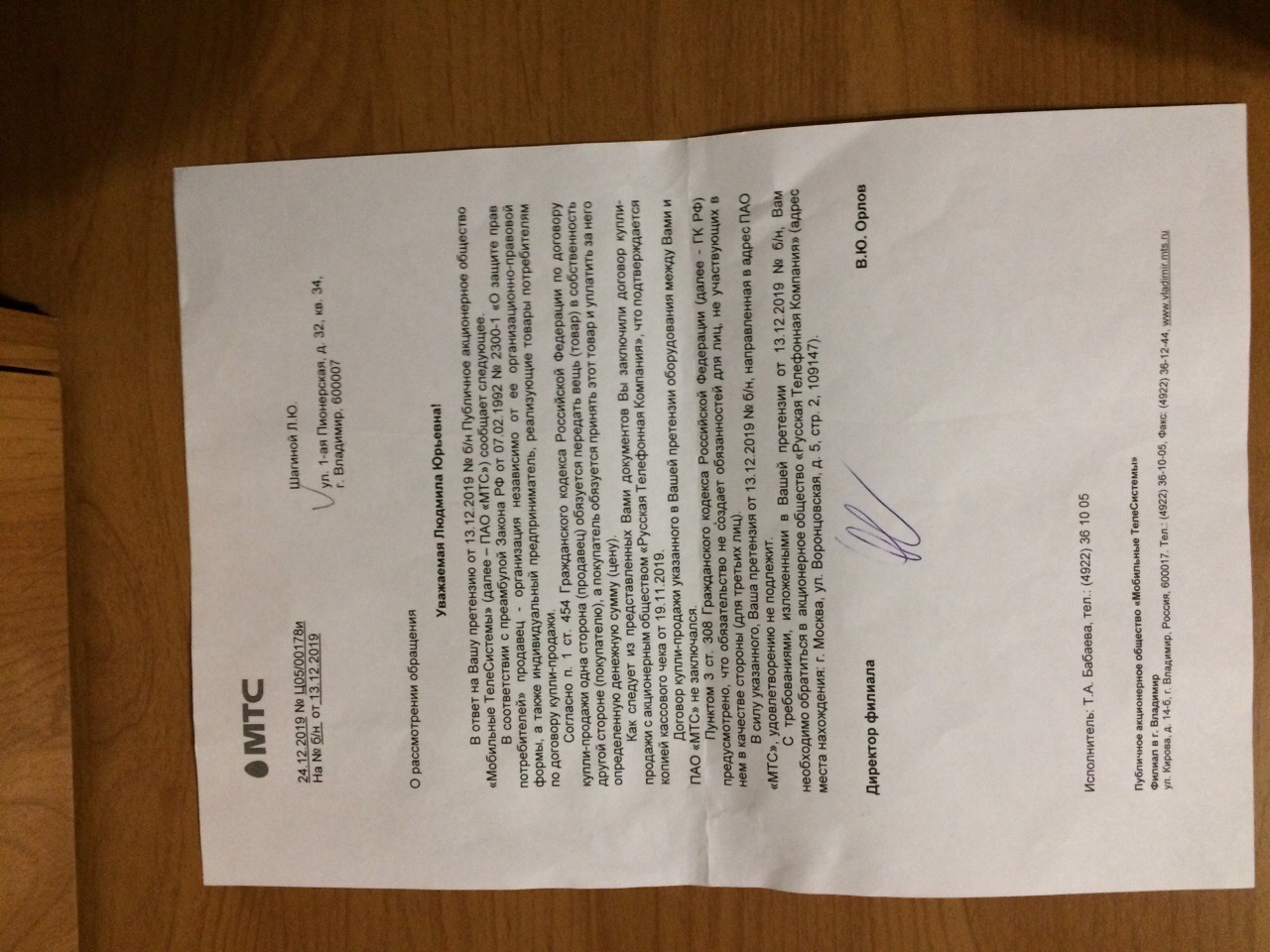 